ISLAMIC UNIVERSITY OF SCIENCE & TECHNOLOGYAWANTIPORA , KASHMIRApplication FormI. Post Details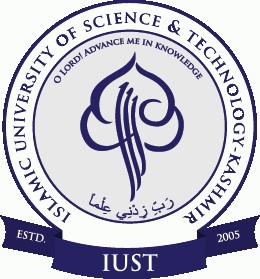 Permanent AddressCommunication AddressPayment DetailsAcademic Distinctions (If any)Note: 1.  Candidates should attach detailed API score as per the University notification along with all supporting documents wherever applicable.2. Information not provided under the relevant head(s) / column(s) shall not be considered. XV. DeclarationI hereby declare that all the statements made in this application are true, complete and correct to the best of my knowledge and belief. In the event of any information being found false or incorrect or any ineligibility being detected at the time of interview or after the interview / selection, my candidature is liable to be cancelled and legal action may be initiated against me.I have noted that if my application is found incomplete / defective or is found to be supressing or misrepresenting any information at any stage of the selection process or after the selection is made my candidature may be cancelled ab initio & the University reserves the right to take any action against me on this account.I fulfil all conditions of eligibility, educational qualification etc. prescribed for the post.I have gone through the conditions mentioned in the IUST-Advertisement notification and shall abide by the same.I have read and agree with the IUST-Advertisement notification including instructions, terms & conditions, enclosures, check list and other relevant information.Islamic University of Science & TechnologyAcknowledgement SlipReceived an application from Mr. / Mrs. _______________________________ for the post of _____________________ against the Application Form No.: __________________________ , Vide Addendum-2 to the Notification No: 04 of 2019 dated: 07-06-2019.Dated:_________________                        Signature of Dealing AssistantPost Name:Form No.(for office use only)Advertisement Notification No.:04 of 2019  Dated:07-06-2019 (Addendum -2 Dated: 08-01-2020)04 of 2019  Dated:07-06-2019 (Addendum -2 Dated: 08-01-2020)Department / Centre :Office of the Registrar ( Recruitment )Address:District:Pin Code:Address:District:Pin Code:Bank Receipt No. Bank BranchDated:Amount:300/-Academic DetailsAcademic DetailsAcademic DetailsAcademic DetailsAcademic DetailsAcademic DetailsAcademic DetailsAcademic DetailsAcademic DetailsS.No.Degree / ExaminationStream / Admission YearPassing YearObtainedMarksMaximumMarks ModeBoard / University1234567Gold  Medal UG:Gold  Medal UG:Gold Medal PG:Gold Medal PG:S. NoCourse NameCourse NameCourse NameDistinction ObtainedDistinction ObtainedDistinction ObtainedDatedDatedExperienceExperienceExperienceExperienceExperienceExperienceExperienceExperienceS.No.DesignationEmployer Name /Institute &AddressFromToSubstantiveOrContractualPay ScaleTotal MonthsIX. PublicationsNote: Applicants should submit their publication details in descending order of the standard of publication as per the consideration of the candidate (Best at top).IX. PublicationsNote: Applicants should submit their publication details in descending order of the standard of publication as per the consideration of the candidate (Best at top).IX. PublicationsNote: Applicants should submit their publication details in descending order of the standard of publication as per the consideration of the candidate (Best at top).IX. PublicationsNote: Applicants should submit their publication details in descending order of the standard of publication as per the consideration of the candidate (Best at top).IX. PublicationsNote: Applicants should submit their publication details in descending order of the standard of publication as per the consideration of the candidate (Best at top).IX. PublicationsNote: Applicants should submit their publication details in descending order of the standard of publication as per the consideration of the candidate (Best at top).IX. PublicationsNote: Applicants should submit their publication details in descending order of the standard of publication as per the consideration of the candidate (Best at top).IX. PublicationsNote: Applicants should submit their publication details in descending order of the standard of publication as per the consideration of the candidate (Best at top).a. Research Papersa. Research Papersa. Research Papersa. Research Papersa. Research Papersa. Research Papersa. Research Papersa. Research PapersS.No.Author(s)Title of the PaperJournal Name & Place of PublicationVol No. / Page No./ Year / DateISSN No.ImpactFactorRankb. Books/ Book Chaptersb. Books/ Book Chaptersb. Books/ Book Chaptersb. Books/ Book Chaptersb. Books/ Book Chaptersb. Books/ Book Chaptersb. Books/ Book ChaptersS.No.Author(s)Title of Book / Book ChapterPublication PlacePublisher & ISSNVol No. / Page No./ Year Publication Datec. Patentsc. Patentsc. Patentsc. Patentsc. Patentsc. PatentsS.No.Author(s) / Inventor(s) Patent DetailsPublisherPatent No.Dated1X. Research Projects(if any)X. Research Projects(if any)X. Research Projects(if any)X. Research Projects(if any)X. Research Projects(if any)X. Research Projects(if any)X. Research Projects(if any)S.No.Project TypeProject TitleFunding AgencyPI / Co PI InvestigatorGrant Amount / DurationStatusXI. Research GuidanceXI. Research GuidanceXI. Research GuidanceXI. Research GuidanceXI. Research GuidanceS.No.Guidance For CompletedThesis SubmittedUnder SupervisionXI. API Score Details(if applicable)XI. API Score Details(if applicable)XI. API Score Details(if applicable)XI. API Score Details(if applicable)XI. API Score Details(if applicable)Category-I: (Teaching, learning and evaluation related activities)ScoreCategory-II: (Professional development, co-curricular and extension activities)ScoreCategory-III: (Research & academic Contributions)ScoreXIII. Endorsement(In Service Candidates Only)Ref No.:___________________________The applicant Mr. / Mrs. __________________________________________is holding the post of __________________ in this institution on temporary / permanent basis from ______________ to __________________ in the pay band of Rs.__________________________with a basic pay of Rs.____________________The Department / Institution has no objection if his / her application is considered. Dated: ________________                               Seal & Signature of Forwarding OfficerDated: ________________Signature of the Applicant